               Załącznik nr 5Interpretacja graficzna częstotliwości przekroczeń stężeń godzinowych pyłu zawieszonego PM10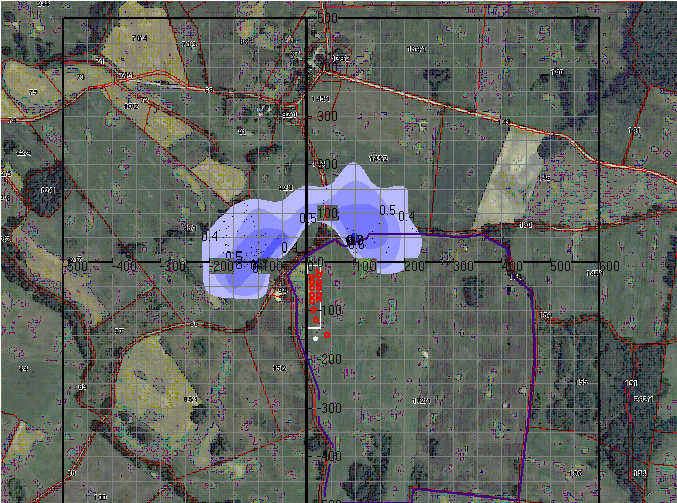 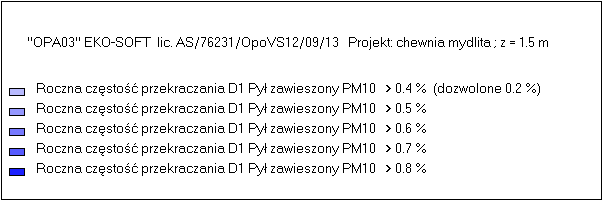 